Name…………………………………….…………………..…….       Index No:………………………………………….School …………………………………………………………….        Candidate’s Signature …………..………………                                                                                                                 Date: …….………………………………………..231/3				      				           BIOLOGY			  					                 PAPER 3(PRACTICAL)TIME: 2 HOURKenya Certificate of Secondary Education (K.C.S.E.)BiologyPaper 3(Practical)Time: 13/4 HoursINSTRUCTIONS TO CANDIDATESWrite your name, Admission number and name of your school in the spaces provided aboveSign and write the date of examination in the spaces provided.This paper consists of three questions Answer all the questions in the spaces provided.This paper consists of 4 printed pages. Candidates should check to ascertain that all pages are printed as indicated and that no questions are missing.For Examiners Use Only1.Study the photographs U, V, W and X showing fruit specimens that are open to expose  the interna partsl.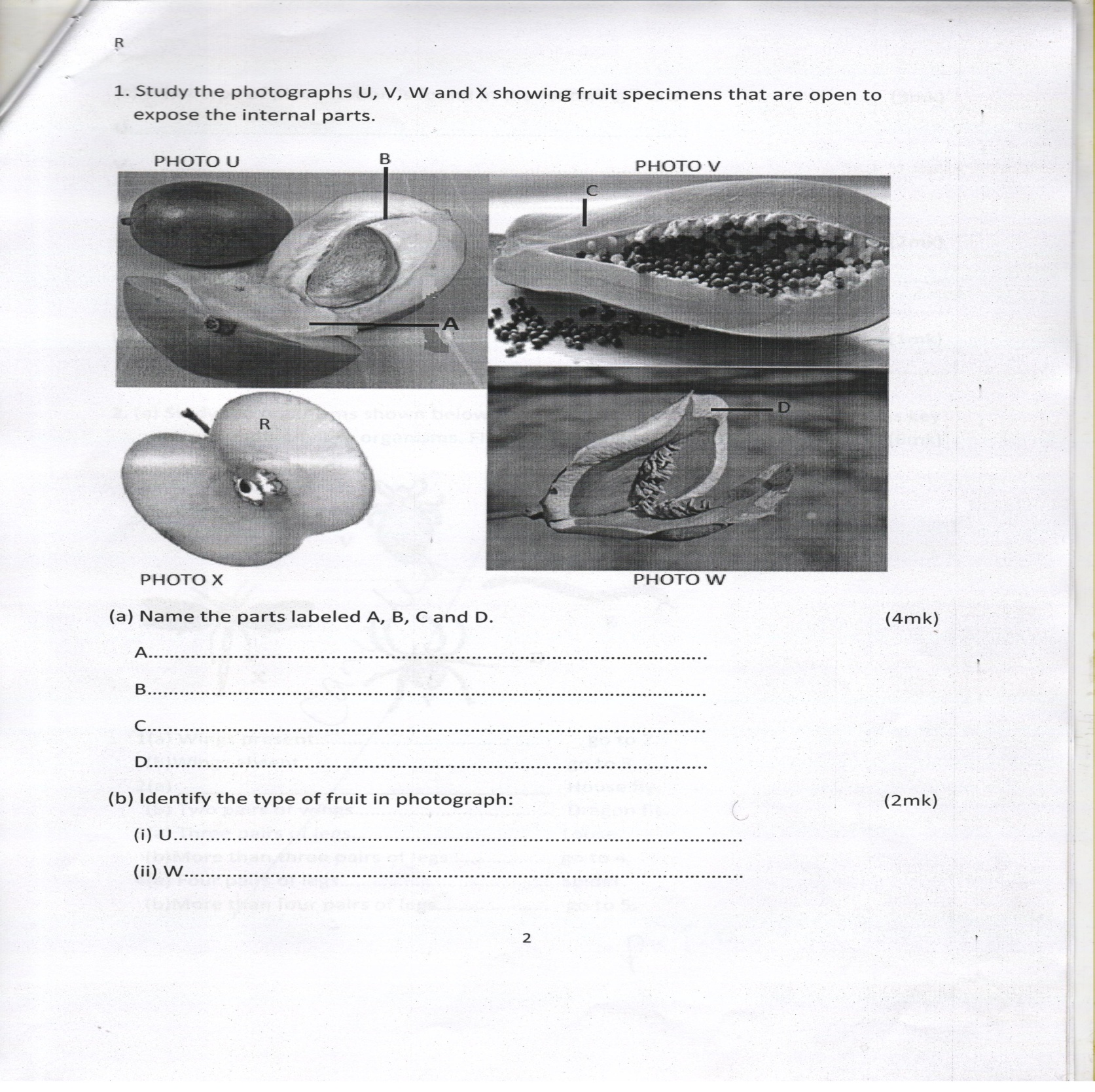 Name the parts labeled A, B, C and D                                                                                        (4marks)A………………………………………………………………………….……………………………….B…………………………………………………………………………….…………………………….C………………………………………………………………………………………….……………….
D……………………………………………………………………………..……………………………Identify the type of fruit in photograph:                                                                                     (2marks)U……….………………………………………………………………………………………….W………..………………………………………………………………………………………...What type of placentation is found in the following fruits:					(3mks)U……………………………………………..……………………………………………………..……..V…………………………………………………………………………………………………………..W…………………………………………………………………………………………………….…….How is the specimen in photograph W adapted to its functions?                                                    (2marks)………………………………………………………………………………………………………………………………………………………………………………………………………………………….…………………………………………………………………………………………………………………………………………………………………………………………………………………….…………..Which part of a flower develops into the region labeled  R in the photograph X                           (1mark)………………………………………………………………………………………………………………2. Below is a diagram showing a type of metamorphosis exhibited by a butterfly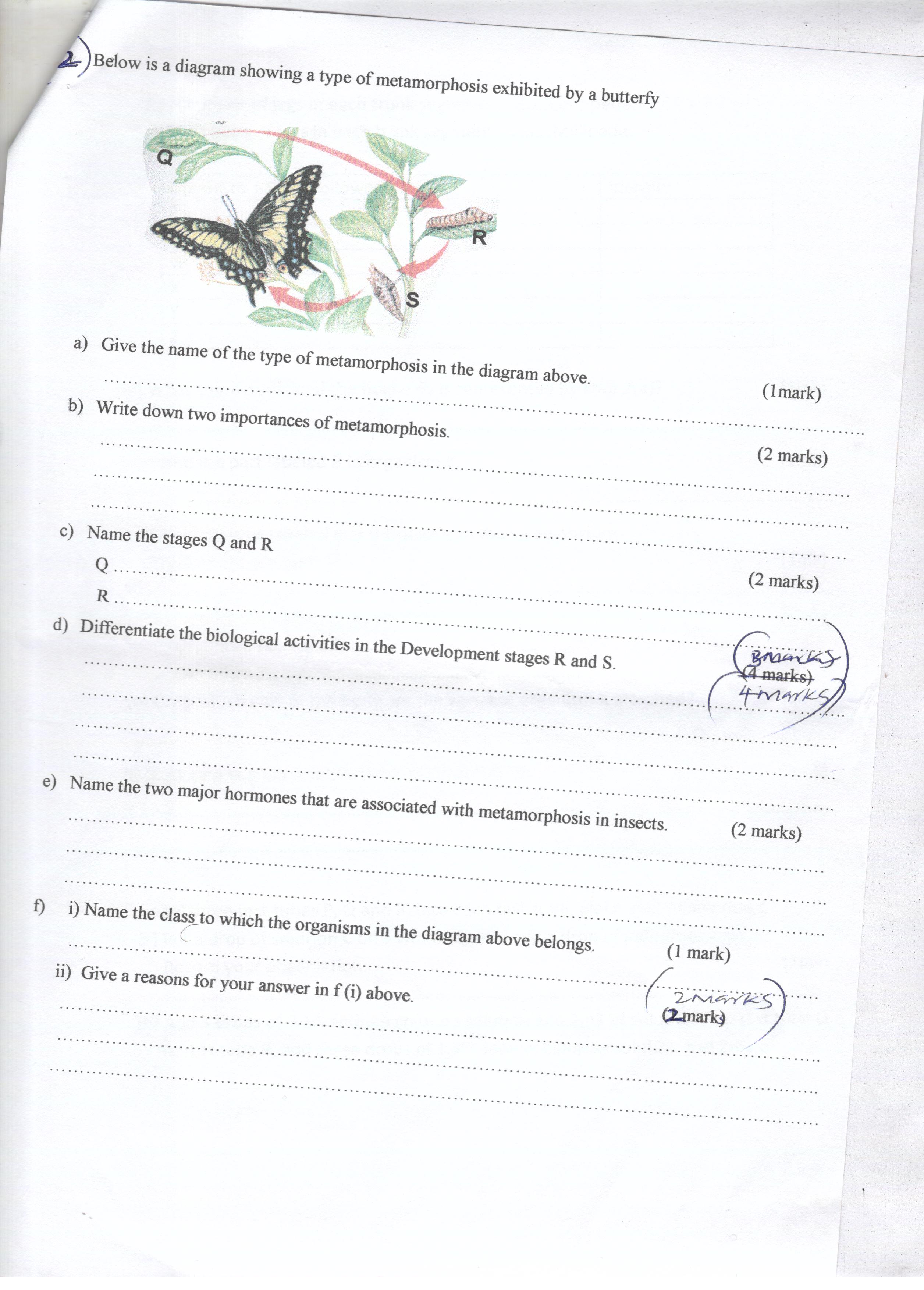 Give the name of the type of metamorphosis in the diagram above.                                                (1mark).....................................................................................................................................................................Write down two importance of metamorphosis.                                                                            (2marks).....................................................................................................................................................................   .....................................................................................................................................................................Name stages Q and R											(2mks)Q……………………………………………………………………………………………………………R……………………………………………………………………………………………………………Differentiate the biological activities in the development stages R and S.                                 (4marks)..................................................................................................................................................................... ..........................................................................................................................................................................................................................................................................................................................................  .....................................................................................................................................................................Name the two major hormones that are associated with metamorphosis in insects.                     (2marks).....................................................................................................................................................................  .....................................................................................................................................................................(i) Name the class to which the organisms in the diagram above belongs.                                (1mark)..................................................................................................................................................................... (ii)Give a reason for your answer in f (i) above.                                                                            (2marks)....................................................................................................................................................................   .....................................................................................................................................................................3. Label three test tubes P, Q and R. Into each test-tube, place 3ml of solution C.          a) Put a drop of solution C on a white tile and add a drop of iodine solution.              Record your observation.                                                                                                          (1mark).....................................................................................................................................................................         b) Add 3 drops of 0.1%sodium chloride solution and 2ml of solution A to test tube Q.To test-tube R, add three drops of 1.4% sodium chloride solution and 2ml of solution A. Sodium chloride is a source of sodium ions. Place the test tube P, Q and R in a water bath maintained at 370 C for 30minutes. Using a drop of the solution from each test-tube, repeat the procedure in (a) above and spare the rest for the next question. Record your observation in the table below.                         (3marks)c) (i) Put 2cm3 of solution from test-tube P in a clean test tube and add 2cm3 of Benedict solution, shake then heat the mixture to boil. Record your final observations in the table below. Repeat the procedure for solution Q and R.                                                                                                                           (3marks) (ii) Account for your results in test-tubes Q and R.                                                                       (4marks)..................................................................................................................................................................... .....................................................................................................................................................................  ..........................................................................................................................................................................................................................................................................................................................................  ..................................................................................................................................................................... .....................................................................................................................................................................          d) Why was the test-tube P included in the experiment?                                                                  (1mark)            .....................................................................................................................................................................         e) Suggest the identity of solution                                                                                                  (1mark)                        .....................................................................................................................................................................       f) Why was the water bath maintained at 370C                                                                                      (1mark)         .....................................................................................................................................................................QuestionMaximum scoreCandidate’s score112214314Total Score40Test-tubeObservation at the end of experimentPQRTest-tubeObservation at the end of experimentPQR